SANDFIELDS PRIMARY SCHOOL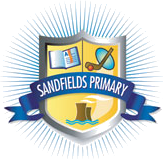 Headteacher:  MRS S A DAVIESLilian StreetSA12 6AJTel: 01639 882355 E mail: sandfieldsprimary@npt.schoolPDG Statement 2020/21The Pupil Deprivation Grant (PDG) is allocated to schools with pupils who come from low-income families and are currently known to be eligible for free school meals (e-FSM) and pupils who have been looked after continuously for more than six months (LAC).  It is intended to overcome the additional barriers that prevent learners from disadvantaged backgrounds achieving their full potential. Children growing up in poverty and disadvantage are less likely to do well at school. This feeds into disadvantage in later life and in turn affects their children. To break this cycle, we need to address the attitudes and experiences that lie behind social differences in education.As a school we have agreed the following three steps: to identify the target group of pupils, its characteristics and needs to plan interventions and curriculum activities which make the most effective use of resources to monitor and evaluate the impact of resourcesIn Sandfields Primary School we currently have 188 pupils in receipt of PDG funding. This represents 65% of our school population.Sandfields Primary School Pupil Deprivation Grant Statement 2020 - 2021In 2020-2021, Sandfields Primary School was provided with a PDG allocation of £177,100 and an Early Years allocation of £63,250.We will use the PDG and EYPDG to fund the following:The PDG will also be used to subsidise curriculum enrichment activities through school trips, workshops, residential trips and theatre groups.RoleCostingDutiesMonitoring2 X Wellbeing Officers£32,172Support pupils in managing their behaviour by using Restorative Practice.Conduct Restorative circles with pupils.Work with teaching staff and pupils in developing Pastoral Support Plans.Deliver a Nurture Programme with targeted pupils, which supports them in developing their self-esteem and providing them with the tools to remove barriers to learning.  Staff, pupil and parent/carer questionnaires.Boxall Profile data.Pupil performance data.1 X Teaching Assistant to deliver speech and language programmes.£21,319Assess pupils’ language skills using the Language Link programme.Deliver one to one and small group support in order to develop pupils’ language skills.Monitor pupils’ development in their personal programmes and liaise with the class teacher and ALNCo.Support Nursery pupils in developing their early language skills in weekly small group sessions.Deliver the Speech Link programme with targeted pupils.Pupil data – Language Link assessments and Speech Link progress.Nursery teacher assessments and observations.8 X Teaching Assistants to support the delivery of Read Write Inc.£124,323Lead Read Write Inc. groups which support pupils in the development of their reading and writing skills.  This will enable pupils to close the gap and catch up in focused literacy sessions.Attend regular Read Write Inc. training sessions. Assess pupils’ reading skills.Pupil reading data.Teacher assessments.Staff and pupil questionnaires.Deputy Head and ALNCo Management Time£61,816Safeguarding duties, liaising with external agencies, improving attendance, preparing and delivering staff training, setting up family learning opportunities, analysing data and evidence to evaluate the effectiveness of intervention programmes.Pupil, staff and parent questionnaires.Staff meetings.Analysis of data.TOTAL SPEND:£239,630£239,630£239,630